國立嘉義大學2022視覺藝術新視野學術研討會徵稿論文格式說明作者*  作者**摘要本刊園地公開，歡迎國內外學者、本校專兼任教師、學生來稿，稿件內容以未曾在其他刊物發表過之有關視覺藝術的學術性或評論性論文為主。「視覺藝術論壇」撰稿中英文皆可，每篇字數中文以一萬字，英文以八千字為原則（含註釋）。圖版張數20張以內為原則（含表格）。本文、參考書目及註釋等格式請參照APA格式。為統一格式，來稿請務必參照本刊相關規定，格式不符合者，作者需自行修訂。所有稿件一律請以本期刊所提供的範本檔案進行編輯與投稿。論文請附中英文摘要（以不超過500字為原則），並需列出5個以內的關鍵字。（英文摘要請自行負責翻譯）。關鍵詞：關鍵詞至多5個、新細明體12級（凸排4位元）Article TitleAuthor_A*  Author_B**AbstractThe abstract should contain no more than 200 words. It should indicate the techniques used and summarize the most important results. Please ask a copyeditor to review and revise the contents before submitting your file for layout editing.Keywords: research in art production, art-based research, subjectivity in art, holistic art learning, spirituality and creativity in art 國立嘉義大學2022視覺藝術新視野學術研討會徵稿論文格式說明壹、前言本刊園地公開，歡迎國內外學者、本校專兼任教師、學生來稿，稿件內容以未曾在其他刊物發表過之有關視覺藝術與設計的學術性或評論性論文為主。「視覺藝術論壇」撰稿中英文皆可，每篇字數中文以一萬字，英文以八千字為原則（含註釋）。圖版張數20張以內為原則（含表格）。本文、參考書目及註釋等格式請參照APA格式。為統一格式，來稿請務必參照本刊相關規定，格式不符合者，作者需自行修訂。所有稿件一律請以本期刊所提供的範本檔案進行編輯與投稿。一、投稿格式（一）說明本期刊採全文審稿制，依論文主題選擇校內外二位審查委員進行審稿。論文格式以APA為限，中英文皆可，每篇字數中文以一萬字，英文以八千字為原則（含註釋）。（二）編序與字體規定論文請用A4直式撰寫，上邊界3.5cm、下邊界2.2cm，左右邊界2cm。論文各部分依序中文摘要、英文摘要、內文（含圖、表、註解）、參考書目、附錄。中文字型一律採用新細明體，標點符號及空白字為全形字；英文字型一律為Times New Roman。除各項標題外，內文不分中英文均為12級字體。論文題目（20級、粗體、居中）。文章章節之編序以壹、貳、參…為章（18級、粗體、居中）。一、二、三…為節（16 級、粗體、齊左）。（一）、（二）、（三）…為小節（13級、粗體、齊左）。小節以下1、2、3…層級標示（12級、粗體、齊左）。論文內文（12級，左右齊行。標點符號一律為全形字）。（三）表格與圖文字稿中之圖表請隨文插入適當位置。圖、表之編號不論中、英文一律以圖1、表3等阿拉伯數字體表示之。圖與表之標題、說明文字為新細明體10級。1. 表格編排方式表之標題齊左排列，資料來源附於表下（齊左）。表格之製作，以簡明清楚為原則，採用橫線繪製，以不使用直欄分隔線為原則（中間與兩邊不必畫線）。表1：學者對舒適的定義及詮釋表（資料來源：出處作者，2013）2. 圖片編排方式文章的圖彩色圖文的解析度以300dpi為準。圖之標題、說明及資料來源附於圖下，居中排列，圖片較多者可使用兩欄式表格，左右並排排列。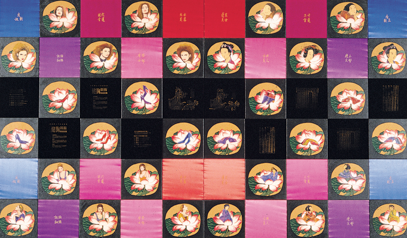 圖1：圖作者，1995，作品名，材料，尺寸270x400cm（圖片來源：出處作者）（四）引文論文內文引文請使用楷書體12級，左右縮排2字元，標註作者、年代和頁碼，範例文字如下。最早出現在麻布、絹帛上的繪畫，可能是出殯時張舉前導的旌幡，其性質類似古文獻記載的銘旌。因此，可以推斷布質繪畫的產生要早於商代，有了禦寒擋風的布料以後就可能注意到它可以進行繪畫了。（作者，年代，頁碼）（五）註解文章內有需加註解說明時，請於文字右上方標註腳，註解號碼請用阿拉伯數字順次排列，數字設為上標，並於本頁下緣加註說明及標註出處，新細明體10級。（六）文獻引用規定文獻引用格式請參照APA格式。所有稿件一律請以本期刊所提供的範本檔案（word檔）進行編輯與投稿。文章中引用文獻有下列兩種不同的標註方法：文章中要直接引用作者的姓名，請在其名字後直接加上該參考文獻的發表年份；如：Eisner（2006）與Grady（2006）支持研究方法學之多元論，且主張藝術提供進入經驗形式之途徑，這些經驗形式是無法或難以透過其他再現形式而獲得。如果您是直接引用研究的結果或論點，而沒有在句子中提及作者的姓名，請在該引用的字句後，標註上文獻的來源；如：大學中對藝術家之教育涉及技術與哲學兩層面，此將觸及廣泛之主題，包括哲學、社會學、政治學、歷史學、科學與心理學等（Rosenberg，1983；劉豐榮，2010）。（七）參考文獻必須全部列舉正文中引用過之文獻，不得列出未引用之文獻。文獻順序以中文文獻在先、外文文獻在後。中文文獻依作者姓氏筆畫順序排列，外文文獻則依作者姓氏字母順序排列。中文凸排二個字；英文凸排四個字母。不同類型之文獻格式說明如下：1. 期刊劉豐榮（2015）。藝術創造性的迷思與省思及其對藝術創作教與學之啟示。視覺藝術論壇，10，2-29。陳靜璇、吳宜澄（2011）。藝術領域研究方法之探討：以創作類研究為主之分析。藝術學刊，2（1），109-136。Borgdorff, H. (2007). The debate on research in the arts. Dutch Journal of Music Theory 12(1), 1-17. doi:10.1177/089590373435354452. 雜誌蘇文棋（2012）。身體什麼才是贏？健康雜誌，120。取自http://www.health.com.tw/page.pdfKandel, E. R., & Squire, L. R. (2000, November). Neuroscience: Breaking down scientific barriers to the study of brain and mind. Science, 290, 1113-1120.3. 書籍曾長生、郭書瑄（2007）。禪與現代美術。台北市：典藏。Northcutt, N., & McCoy, D. (2004). Interactive Qualitative Analysis: A Systems Method for Qualitative Research. CA: Sage.4. 翻譯書黃德祥（譯）（1984）。諮商與治療的理論與實施（Theory and practice of counseling and psychotherapy）（原作者：G. Corey）。台北市：心理。（原著出版年1982）Bourdieu, P. (1984). Distinction: A social critique of the judgment of taste (N. Richard, Trans.). London, UK: Routledge & Kegan Paul. (Original work published 1945)收錄於書中一章鍾才元（2001）。生涯規劃：新手老師的就業準備與甄試須知。載於黃政傑、張芬芬（主編），學為良師—在教育實習中成長（425-457）。台北市：師大書苑。Haybron, D. M. (2008). Philosophy and the science of subjective well-being. In M. Eid & R. J. Larsen (Eds.), The science of subjective well-being (pp. 17-43). New York, NY: Guilford Press.6. 未出版之碩博士學位論文何文玲（2014）。實務導向研究在藝術與設計教學之應用（未出版之博士論文）。國立雲林科技大學設計學研究所，斗六市。Stedman, K. C. (1983). Knowledge about Aging and Attitude toward Older Learners among Adult Educators: A correlational study (Unpublished doctoral dissertation). The University of Texas at Austin, Texas.7. 會議／專題研討會中發表的論文蘇錦麗（2003，3 月）。美國大學校務評鑑認可標準之探析－以WASC 為例。論文發表於大學校院品質指標建立之理論與實際學術研討會，台北市。Ruby, J., & Fulton, C. (1993, June). Beyond redlining: Editing soft-ware that works. Paper present at the meeting of American Professional Society on the Abuse of Children, San Diego, CA.8. 委託／贊助研究報告邱上真、洪碧霞（1997）。國語文低成就學生閱讀表現之追蹤研究（Ⅱ）。科技部專題研究計畫成果報告（NSC86-2413-H-017-002-F5）。未出版。9. 網路資料吳惠娟（2004）。龍林教師暢談腦力、專注力與奧數－該校夏令營將加強「學習成功六力」。大紀元時報，2010年11月21日，取自http://www.epochtimes.com/b5/5/3/11/n845335.htmBarrett, E. (2011). Developing and writing creative arts practice research: A guide. Retrieved from http://thinkingpractices.files.wordpress.com/2011/10/barrett-developing-and.pdf學者年代「舒適」的定義及詮釋Lueder1983舒適是一種主觀的經驗，且來自於生理與心理。Sagawa1999舒適是指受試者看到圖像時的心理感受。Yee2001舒適是貼心的要求，可以有很具體的表達及有實驗的數據。文馨英漢辭典2004Comfortable（中文：舒適）是指令人舒服的、覺得舒適的。陳俊東等2009舒適度是人類承擔特質用直覺來判別的訊息。Lambooij et al.2009舒適會因不同領域而使用不同的定義，但沒有絕對的定義。教育部修訂本2011舒適是指舒服安適；其相似詞為適意、舒服、舒坦、舒暢。